Prezado(a) coordenador(a), solicito o uso das dependências do LSNP para realização das análises descritas abaixo. Desde já, me comprometo com o bom uso dos equipamentos, preservação e limpeza do local. Além de me responsabilizar pelos alunos(as) listados abaixo, e de reportar à esta coordenação qualquer ocorrência atípica e/ou acidentes que por ventura ocorram durante a realização das análises.Data: 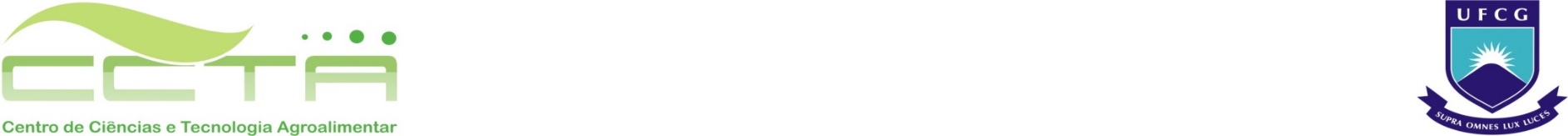 FORMULÁRIO PARA SOLICITAÇÃO DE ANÁLISE PESQUISALABORATÓRIO DE SOLOS E NUTRIÇÃO DE PLANTAS - LSNPUFCG / CCTA / UAGRA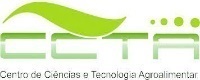 Instruções:1. Procurar previamente o laboratorista para agendamento e disponibilidade de reagentes.1. Procurar previamente o laboratorista para agendamento e disponibilidade de reagentes.1. Procurar previamente o laboratorista para agendamento e disponibilidade de reagentes.Instruções:2. Preencher digitalmente os campos em cinza e seleção, utilizar caneta apenas para assinatura. 2. Preencher digitalmente os campos em cinza e seleção, utilizar caneta apenas para assinatura. 2. Preencher digitalmente os campos em cinza e seleção, utilizar caneta apenas para assinatura. Professor(a) responsável: Professor(a) responsável: Professor(a) responsável: Professor(a) responsável: Projeto pesquisa:              Projeto pesquisa:              Projeto pesquisa:              Projeto pesquisa:              Para outros citar: Para outros citar: Para outros citar: Para outros citar: Unidade acadêmica:                                             Unidade acadêmica:                                             Unidade acadêmica:                                             Unidade acadêmica:                                             Alunos(as)1. 1. 1. Alunos(as)2. 2. 2. Alunos(as)3. 3. 3. Alunos(as)4. 4. 4. Alunos(as)5. 5. 5. Tipos de análises Tipos de análises Descrição dos parâmetros Exemplo: (pH, CE, MO, N, P, K, Textura, Densidade)QntObservação:(Caso seja necessário, descrever especificações para realização das análises)Observação:(Caso seja necessário, descrever especificações para realização das análises)Observação:(Caso seja necessário, descrever especificações para realização das análises)Observação:(Caso seja necessário, descrever especificações para realização das análises)----------------------------------------------------------------------------------------------------------------Professor(a) requisitanteCoordenador(a) LSNP